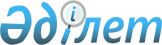 "2011 - 2013 жылдарға арналған облыстық бюджет туралы" облыстық мәслихаттың 2010 жылғы 13 желтоқсандағы № 29/331 шешіміне өзгерістер мен толықтырулар енгізу туралыМаңғыстау облыстық мәслихатының 2011 жылғы 28 қаңтардағы № 30/367 шешімі. Маңғыстау облысының Әділет департаментінде 2011 жылғы 03 ақпанда № 2096 тіркелді

      Қазақстан Республикасының 2008 жылғы 4 желтоқсандағы Бюджет кодексіне, 2001 жылғы 23 қаңтардағы «Қазақстан Республикасындағы жергілікті мемлекеттік басқару және өзін - өзі басқару туралы» Заңына және Қазақстан Республикасының 2010 жылғы 13 желтоқсандағы № 1350 «2011 - 2013 жылдарға арналған республикалық бюджет туралы» Қазақстан Республикасы Заңын іске асыру туралы» Қазақстан Республикасы Үкіметінің Қаулысына сәйкес, облыстық мәслихат ШЕШІМ ЕТТІ:



      1. «2011 - 2013 жылдарға арналған облыстық бюджет туралы» облыстық мәслихаттың 2010 жылғы 13 желтоқсандағы № 29/331 шешіміне (нормативтік құқықтық кесімдерді мемлекеттік тіркеу Тізілімінде № 2091 болып тіркелген, «Маңғыстау» газетінің 2011 жылғы 25 желтоқсандағы № 213 санында жарияланған) мына өзгерістер мен толықтырулар енгізілсін:



      2011 жылға арналған облыстық бюджет 1 - қосымшаға сәйкес мына көлемде бекітілсін:



      1) кірістер – 65 382 054 мың теңге, оның ішінде:

      салықтық түсімдер бойынша – 35 034 697 мың теңге;

      салықтық емес түсімдер бойынша – 171 722 мың теңге;

      негізгі капиталды сатудан түсетін түсімдер – 1 522 мың теңге;

      трансферттердің түсімдері бойынша – 30 174 113 мың теңге;



      2) шығындар – 65 309 001 мың теңге;



      3) таза бюджеттік кредиттеу – 1 817 329 мың теңге, оның ішінде:

      бюджеттік кредиттер - 1 817 329 мың теңге;

      бюджеттік кредиттерді өтеу – 0 теңге;



      4) қаржы активтерімен операциялар бойынша сальдо – 597 000 мың теңге, оның ішінде:

      қаржы активтерін сатып алу – 597 000 мың теңге;

      мемлекеттің қаржы активтерін сатудан түсетін түсімдер – 0 теңге:



      5) бюджет тапшылығы (профициті) – 2 371 276 мың теңге;



      6) бюджет тапшылығын қаржыландыру (профицитін пайдалану) – 2 371 276 мың теңге.



      2 - тармақта:

      1) тармақшада:

      «Бейнеу ауданына» «90,0» сандары «98,1» сандарымен ауыстырылсын;

      «Түпқараған ауданына» «69,8» сандары «17,9» сандарымен ауыстырылсын;

      «Мұнайлы ауданына» «91,1» сандары «96,1» сандарымен ауыстырылсын;

      «Жаңаөзен қаласына» «62,1» сандары «63,3» санымен ауыстырылсын.



      6) тармақшада:

      «Бейнеу ауданына» «90,0» сандары «98,0» сандарымен ауыстырылсын;

      «Қарақия ауданына» «75,0» сандары «61,5» сандарымен ауыстырылсын;

      «Маңғыстау ауданына» «100,0» сандары «61,0» сандарымен ауыстырылсын;

      «Түпқараған ауданына» «69,9» сандары «16,4» сандарымен ауыстырылсын;

      «Мұнайлы ауданына» «91,1» сандары «96,1» сандарымен ауыстырылсын;

      «Ақтау қаласына» «8,2» сандары «8,4» санымен ауыстырылсын.

      «Жаңаөзен қаласына» «62,3» сандары «63,3» санымен ауыстырылсын.



      8 - тармақта:

      «155 713» саны «178 551» санымен ауыстырылсын;



      мынадай мазмұндағы 9 - 1, 9 - 2, 9 - 3, 9 - 4 тармақтарымен толықтырылсын:



      9 - 1. «2011 жылға арналған облыстық бюджетте облыс бюджетіне, аудандар мен қалалар бюджеттеріне бөлу және (немесе) пайдалану тәртібі облыс әкімдігінің қаулысы негізінде айқындалатын ағымдағы нысаналы трансферттер көзделгені ескерілсін:

      көші - қон полициясының қосымша штаттық санын материалдық-техникалық жарақтандыру және ұстау, оралмандарды құжаттандыру;

      оралмандарды уақытша орналастыру орталығын және оралмандарды бейімдеу мен біріктіру орталығын материалдық-техникалық жарақтандыру және ұстау;

      «Мак» операциясын өткізу;

      мектепке дейінгі білім беру ұйымдарында мемлекеттік білім беру тапсырысын іске асыруға;

      негізгі орта және жалпы орта білім беретін мемлекеттік мекемелердегі физика, химия, биология кабинеттерін оқу жабдығымен жарақтандыруға;

      бастауыш, негізгі орта және жалпы орта білім беретін мемлекеттік мекемелерде лингафондық және мультимедиалық кабинеттер құруға;

      үйде оқитын мүгедек балаларды жабдықтармен, бағдарламалық қамтыммен қамтамасыз етуге;

      техникалық және кәсіптік білім беру оқу орындарындағы оқу-өндірістік шеберханаларды, зертханаларды жаңарту мен қайта жабдықтауға;

      педагог кадрлардың біліктілігін арттыру үшін оқу жабдығын сатып алуға;

      тегін медициналық көмектің кепілдік берілген көлемін қамтамасыз етуге және кеңейтуге;

      дәрiлiк заттарды, вакциналарды және басқа да иммундық - биологиялық препараттарды сатып алуға;

      жергiлiктi деңгейде медициналық денсаулық сақтау ұйымдарын материалдық-техникалық жарақтандыруға;

      арнайы әлеуметтік қызметтер стандарттарын енгізуге;

      медициналық-әлеуметтік мекемелерде күндіз емделу бөлімшелері желісін дамытуға;

      жетім сәбиді (жетім балаларды) және ата - анасының қамқорлығынсыз қалған сәбиді (балаларды) асырап бағу үшін қамқоршыларға (қорғаншыларға) ай сайын ақша қаражаттарын төлеуге;

      эпизоотияға қарсы шараларды жүргізуге;

      асыл тұқымды мал шаруашылығын қолдауға;

      тауарлы балық шаруашылығының өнімділігі мен сапасын арттыруды субсидиялауға;

      мал шаруашылығы өнімдерінің өнімділігін және сапасын арттыруды субсидиялауға;

      ауыз сумен жабдықтаудың баламасыз көздері болып табылатын аса маңызды топтық және оқшау сумен жабдықтау жүйелерінен ауыз су беру жөніндегі қызметтердің құнын субсидиялауға;

      ауылдық елді мекендердің әлеуметтік саласының мамандарын әлеуметтік қолдау шараларын іске асыруға;

      облыстық маңызы бар автомобиль жолдарын күрделі және орташа жөндеуге;

      «Бизнестің жол картасы – 2020» бағдарламасы шеңберінде жеке кәсіпкерлікті қолдауға.



      9 - 2. «2011 жылға арналған облыстық бюджетте облыс бюджетіне, аудандар мен қалалар бюджеттеріне бөлу және (немесе) пайдалану тәртібі облыс әкімдігінің қаулысы негізінде айқындалатын нысаналы даму трансферттері көзделгені ескерілсін:

      білім саласы объектілерін дамытуға;

      денсаулық сақтау саласы объектілерін дамытуға;

      сумен жабдықтау объектілерін дамытуға;

      коммуналдық шаруашылық объектілерін дамытуға;

      газ тасымалдау объектілерін дамытуға;

      жылу энергетикалық жүйелер объектілерін дамытуға;

      қоршаған ортаны қорғау объектілерін дамытуға;

      транспорттық инфрақұрылым объектілерін дамытуға;

      «Нұрлы көш» бағдарламасы аясында инженерлік - коммуникациялық инфрақұрылымды дамытуға, жайластыруға және (немесе) сатып алуға.



      9 - 3. «2011 жылға арналған облыстық бюджетте облыс бюджетіне, аудандар мен қалалар бюджеттеріне бөлу және (немесе) пайдалану тәртібі облыс әкімдігінің қаулысы негізінде айқындалатын бюджеттік кредиттер көзделгені ескерілсін:

      ауылдық елді мекендердің әлеуметтік саласының мамандарын әлеуметтік қолдау шараларын іске асыруға;

      «Нұрлы көш» бағдарламасы аясында тұрғын-үй салуға және (немесе) сатып алуға.



      9 - 4. «2011 жылға арналған облыстық бюджетте аудандар мен қалалар бюджеттеріне бөлу және (немесе) пайдалану тәртібі облыс әкімдігінің қаулысы негізінде айқындалатын нысаналы даму трансферттері көзделгені ескерілсін:

      білім саласы объектілерін дамытуға;

      коммуналдық шаруашылық объектілерін дамытуға.



      2. Осы шешім 2011 жылдың 1 қаңтарынан бастап қолданысқа енгізіледі.      Сессия төрағасы                         Т. Әміров      Облыстық

      мәслихат хатшысы                        Б. Шелпеков      «КЕЛІСІЛДІ»

      «Маңғыстау облысының

      экономика және бюджеттік

      жоспарлау басқармасы»

      мемлекеттік мекемесінің бастығы

      Х. Нұрғалиева

      28 қаңтар 2011 ж.

Облыстық мәслихаттың 2011 жылғы

28 қаңтардағы № 30/367 шешіміне

1 - қосымша 2011 жылға арналған облыстық бюджет
					© 2012. Қазақстан Республикасы Әділет министрлігінің «Қазақстан Республикасының Заңнама және құқықтық ақпарат институты» ШЖҚ РМК
				Сан
Сын
Кіші сын
Ерек
Атауы
Сомасы,

мың теңге
1
2
3
1.КІРІСТЕР65 382 0541САЛЫҚТЫҚ ТҮСІМДЕР35 034 69701Табыс салығы18 298 22322Жеке табыс салығы18 298 22303Әлеуметтік салық14 219 86411Әлеуметтік салық14 219 86405Тауарларға, жұмыстарға және қызметтерге салынатын iшкi салықтар2 516 61033Табиғи және басқа ресурстарды пайдаланғаны үшін түсетін түсімдер2 515 74444Кәсiпкерлiк және кәсiби қызметтi жүргiзгенi үшiн алынатын алымдар8662САЛЫҚТЫҚ ЕМЕС ТҮСІМДЕР171 72201Мемлекеттік меншіктен түсетін кірістер41 72411Мемлекеттік кәсіпорындардың таза кірісі бөлігінің түсімдері1 77444Мемлекеттік меншіктегі заңды тұлғаларға қатысу үлесіне кірістер4 45255Мемлекет меншігіндегі мүлікті жалға беруден түсетін кірістер22 00077Мемлекеттік бюджеттен берілген кредиттер бойынша сыйақылар13 49802Мемлекеттік бюджеттен қаржыландырылатын  мемлекеттік мекемелердің тауарларды (жұмыстарды, қызметтерді) өткізуінен түсетін түсімдер27011Мемлекеттік бюджеттен қаржыландырылатын  мемлекеттік мекемелердің тауарларды (жұмыстарды, қызметтерді) өткізуінен түсетін түсімдер27004Мемлекеттік бюджеттен қаржыландырылатын, сондай-ақ, Қазақстан Республикасы Ұлттық Банкінің бюджетінен (шығыстар сметасынан) ұсталатын және қаржыландырылатын мемлекеттік мекемелер салатын айыппұлдар, өсімпұлдар, санкциялар, өндіріп алулар 25011Мұнай секторы ұйымдарынан түсетін түсімдерді қоспағанда, мемлекеттік бюджеттен қаржыландырылатын, сондай-ақ, Қазақстан Республикасы Ұлттық Банкінің бюджетінен (шығыстар сметасынан) ұсталатын және қаржыландырылатын мемлекеттік мекемелер салатын айыппұлдар25006Басқа да салықтық емес түсiмдер129 47811Басқа да салықтық емес түсiмдер129 4783НЕГІЗГІ КАПИТАЛДЫ САТУДАН ТҮСЕТІН ТҮСІМДЕР1 52201Мемлекеттік мекемелерге бекітілген мемлекеттік мүлікті сату1 52211Мемлекеттік мекемелерге бекітілген мемлекеттік мүлікті сату1 5224ТРАНСФЕРТТЕР ТҮСІМІ30 174 11301Төмен тұрған мемлекеттік басқару органдарынан алынатын трансферттер2 369 91522Аудандық (қалалық) бюджеттерден трансферттер2 369 91502Мемлекеттік басқарудың жоғары тұрған органдарынан түсетін трансферттер27 804 19811Республикалық бюджеттен түсетін трансферттер27 804 198Ф. топ
Әкімші
Бағ
Кіші бағ
Атауы
Сомасы,

мың теңге
1
2
3
2. ШЫҒЫНДАР65 339 00101Жалпы сипаттағы мемлекеттік қызметтер1 414 828110Облыс мәслихатының аппараты41 107001001Облыс мәслихатының қызметін қамтамасыз ету жөніндегі қызметтер41 107120Облыс әкімінің аппараты1 190 518001001Облыс әкімінің қызметін қамтамасыз ету272 108002002Ақпараттық жүйелер құру265 388003003Жеке және заңды тұлғаларға "жалғыз терезе" қағидаты бойынша мемлекеттік қызметтер көрсететін халыққа қызмет орталықтарының қызметін қамтамасыз ету291 484004004Мемлекеттік органдардың күрделі шығыстары361538257Облыстың қаржы басқармасы86 821001001Жергілікті бюджетті атқару және коммуналдық меншікті басқару саласындағы мемлекеттік саясатты іске асыру жөніндегі қызметтер76 121009009Коммуналдық меншікті жекешелендіруді ұйымдастыру3 210010010Коммуналдық меншікке түскен  мүлікті есепке алу, сақтау, бағалау және сату7 490258Облыстың экономика және бюджеттік жоспарлау басқармасы96 382001001Экономикалық саясатты, мемлекеттік жоспарлау жүйесін қалыптастыру мен дамыту және облысты басқару саласындағы мемлекеттік саясатты іске асыру жөніндегі қызметтер96 38202Қорғаныс50 166250Облыстың жұмылдыру дайындығы,  азаматтық қорғаныс, авариялар мен дүлей зілзалардың алдын алуды және жоюды ұйымдастыру басқармасы50 166001001Жергілікті деңгейде жұмылдыру дайындығы, азаматтық қорғаныс, авариялар мен дүлей апаттардың алдын алуды және жоюды ұйымдастыру саласындағы мемлекеттік саясатты іске асыру жөніндегі қызметтер 20 853003003Жалпыға бірдей әскери міндетті атқару шеңберіндегі іс-шаралар7 400004004Облыстық ауқымдағы азаматтық қорғаныстың іс-шаралары5 000005005Облыстық ауқымдағы жұмылдыру дайындығы және жұмылдыру6 913009009Мемлекеттік органдардың күрделі шығыстары10 00003Қоғамдық тәртіп,

қауіпсіздік, құқық, сот,

қылмыстық-атқару қызметі2 873 363252Облыстық бюджеттен қаржыландырылатын атқарушы ішкі істер органы2 773 363001001Облыс аумағында қоғамдық тәртіпті және қауіпсіздікті сақтауды қамтамасыз ету  саласындағы мемлекеттік саясатты іске асыру жөніндегі қызметтер 2 604 045003003Қоғамдық тәртіпті қорғауға қатысатын азаматтарды көтермелеу 1 829013013Белгілі тұратын жері және құжаттары жоқ адамдарды орналастыру қызметтері42 943014014Әкімшілік тәртіппен тұтқындалған адамдарды ұстауды ұйымдастыру55 445015015Қызмет жануарларын ұстауды ұйымдастыру17 720016016«Мак» операциясын өткізу2 792019019Көші-қон полициясының қосымша штаттық санын материалдық-техникалық жарақтандыру және ұстау, оралмандарды құжаттандыру13 927020020Оралмандарды уақытша орналастыру орталығын және оралмандарды бейімдеу мен біріктіру орталығын материалдық-техникалық жарақтандыру және ұстау34 662271Облыстың құрылыс  басқармасы100 000003003Ішкі істер органдарының объектілерін дамыту100 00004Білім беру7 745 677252Облыстық бюджеттен қаржыландырылатын атқарушы ішкі істер органы54 547007007Кадрлардың біліктілігін арттыру және оларды  қайта даярлау54 547253Облыстың денсаулық сақтау басқармасы142 184003003Кадрлардың біліктілігін арттыру және оларды қайта даярлау25 715043043Техникалық және кәсіптік, орта білімнен кейінгі білім беру мекемелерінде мамандар даярлау116 469260Облыстың туризм, дене шынықтыру және спорт басқармасы 726 513006006Балалар мен жасөспірімдерге  спорт бойынша қосымша білім беру726 513261Облыстың білім беру басқармасы 3 977 097001001Жергілікті деңгейде білім беру саласындағы мемлекеттік саясатты іске асыру жөніндегі қызметтер53 796002002Ақпараттық жүйелер құру1 019003003Арнайы білім беретін оқу бағдарламалары бойынша жалпы білім беру362 388005005Білім берудің мемлекеттік облыстық мекемелер үшін оқулықтар мен оқу-әдiстемелiк кешендерді сатып алу және жеткізу13 409006006Мамандандырылған білім беру ұйымдарында дарынды балаларға жалпы білім беру163 186007007Облыстық ауқымда мектеп олимпиадаларын, мектептен тыс іс-шараларды және конкурстар өткізу242 488008008Өңірлік жұмыспен қамту және кадрларды қайта даярлау стратегиясын іске асыру шеңберінде білім беру объектілерін күрделі, ағымды жөндеу186 027010010Кадрлардың біліктілігін арттыру және оларды қайта даярлау67 282011011Балалар мен жеткіншектердің психикалық денсаулығын зерттеу және халыққа психологиялық-медициналық-

педагогикалық консультациялық көмек көрсету73 423012012Дамуында проблемалары бар балалар мен жеткіншектердің оңалту және әлеуметтік бейімдеу 23 795024024Техникалық және кәсіптік білім беру ұйымдарында мамандар даярлау1 808 504027027Мектепке дейінгі білім беру ұйымдарында мемлекеттік білім беру тапсырыстарын іске асыруға аудандардың (облыстық маңызы бар қалалардың) бюджеттеріне берілетін ағымдағы нысаналы трансферттер469 599029029Әдістемелік жұмыс73 979033033Жетім баланы (жетім балаларды) және ата-аналарының қамқорынсыз қалған баланы (балаларды) күтіп-ұстауға асыраушыларына  ай сайынғы ақшалай қаражат төлемдеріне аудандардың (облыстық маңызы бар қалалардың) бюджеттеріне республикалық бюджеттен берілетін ағымдағы нысаналы трансферттер77 717034034Техникалық және  кәсіптік білім беретін оқу орындарында оқу-өндірістік шеберханаларды, зертханаларды жаңарту және қайта жабдықтау25 000035035Педагогикалық кадрлардың біліктілігін арттыру үшін оқу жабдығын сатып алу28 000042042Үйде оқытылатын мүгедек балаларды жабдықпен, бағдарламалық қамтыммен қамтамасыз етуге аудандардың (облыстық маңызы бар қалалардың) бюджеттеріне облыстық бюджеттен берілетін ағымдағы нысаналы трансферттер66 535048048Аудандардың (облыстық маңызы бар қалалардың) бюджеттеріне негізгі орта және жалпы орта білім беретін мемлекеттік мекемелердегі физика, химия, биология кабинеттерін оқу жабдығымен жарақтандыруға берілетін ағымдағы нысаналы трансферттер102 425058058Аудандардың (облыстық маңызы бар қалалардың) бюджеттеріне бастауыш, негізгі орта және жалпы орта білім беретін мемлекеттік мекемелерде лингафондық және мультимедиалық кабинеттер құруға берілетін ағымдағы нысаналы трансферттер138 525271Облыстың құрылыс басқармасы2 845 336007007Білім беру объектілерін салуға және реконструкциялауға аудандар (облыстық маңызы бар қалалар) бюджеттеріне берілетін нысаналы даму трансферттер1 619 183008008Білім беру объектілерін салуға және реконструкциялауға аудандар (облыстық маңызы бар қалалар) бюджеттеріне берілетін нысаналы даму трансферттер 119 302037037Білім беру объектілерін салу және реконструкциялау1 106 85105Денсаулық сақтау11 330 528253Облыстың денсаулық сақтау басқармасы8 700 155001001Жергілікті деңгейде денсаулық сақтау саласындағы  мемлекеттік саясатты іске жөніндегі қызметтер63 873002002Өңірлік жұмыспен қамту және кадрларды қайта даярлау стратегиясын іске асыру шеңберінде денсаулық сақтау объектілерін күрделі, ағымды жөндеу275 007005005Жергілікті денсаулық сақтау ұйымдары үшін қанды, оның құрамдарын және дәрілерді өндіру99 527006006Ана мен баланы қорғау76 560007007Салауатты өмір салтын насихаттау69 705008008Қазақстан Республикасында ЖҚТБ індетінің алдын алу және қарсы күрес жөніндегі іс-шараларды іске асыру15 055009009Туберкулезден, жұқпалы және психикалық аурулардан және жүйкесі бұзылуынан, соның ішінде жүйкеге әсер ететін заттарды қолданылуымен байланысты зардап шегетін адамдарға медициналық көмек көрсету1 810 898010010Республикалық бюджет қаражатынан көрсетілетін медициналық көмекті қоспағанда, халыққа амбулаторлық-емханалық көмек көрсету3 105 068011011Жедел және шұғыл көмек көрсету және санитарлық авиация774 240013013Патологоанатомиялық союды жүргізу18 228014014Халықтың жекелеген санаттарын амбулаториялық деңгейде дәрілік заттармен және мамандандырылған балалар және емдік тамақ өнімдерімен қамтамасыз ету469 265015015Ақпараттық жүйелер құру1 126016016Азаматтарды елді мекеннің шегінен тыс емделуге тегін және жеңілдетілген жол жүрумен қамтамасыз ету37 450017017Шолғыншы эпидемиологиялық қадағалау жүргізу үшін тест-жүйелерін сатып алу875018018Ақпараттық талдау орталықтарының қызметін қамтамасыз ету18 259019019Туберкулез ауруларын туберкулез ауруларына қарсы препараттарымен қамтамасыз ету73 065020020Диабет ауруларын диабетке қарсы препараттарымен қамтамасыз ету38 966021021Онкологиялық ауруларды химия препараттарымен қамтамасыз ету94 958026026Гемофилиямен ауыратын ересек адамдарды емдеу кезінде қанның ұюы факторлармен қамтамасыз ету114 459027027Халыққа иммунды алдын алу жүргізу үшін вакциналарды және басқа иммундық-биологиялық препараттарды орталықтандырылған сатып алу597 106029029Облыстық арнайы медициналық жабдықтау базалары20 196033033Денсаулық сақтаудың медициналық ұйымдарының күрделі шығыстары849 347036036Жіті миокард инфаркт сырқаттарын тромболитикалық препараттармен қамтамасыз ету 30 641037037Жергілікті бюджет қаражаты есебінен денсаулық сақтау ұйымдарының міндеттемелері бойынша кредиттік қарызды  өтеу 46 281271Облыстың құрылыс басқармасы2 630 373038038Денсаулық сақтау объектілерін салу және реконструкциялау2 630 37306Әлеуметтік көмек және

әлеуметтік қамсыздандыру 933 226256Облыстың жұмыспен қамтуды үйлестіру және әлеуметтік бағдарламалар басқармасы667 459001001Жергілікті деңгейде облыстың жұмыспен қамтуды қамтамасыз ету және үшін әлеуметтік бағдарламаларды іске асыру саласындағы мемлекеттік саясатты іске асыру жөніндегі қызметтер 60 226002002Жалпы үлгідегі медициналық-әлеуметтік мекемелерде (ұйымдарда) қарттар мен мүгедектерге арнаулы әлеуметтік қызметтер көрсету97 428003003Мүгедектерге әлеуметтік қолдау көрсету43 814004004Ақпараттық жүйелер құру1 260013013Психоневрологиялық медициналық-әлеуметтік мекемелерде (ұйымдарда) психоневрологиялық аурулар-мен ауыратын мүгедектер үшін арнаулы әлеуметтік қызметтер көрсету190 977014014Оңалту орталықтарында қарттарға, мүгедектерге, оның ішінде мүгедек балаларға арнаулы әлеуметтік қызметтер көрсету 42 015015015Мүгедектерді оңалтуды жүзеге асыратын мекемелердің (ұйымдардың) қызметтері231 739261Облыстың білім беру басқармасы 265 767015015Жетiм балаларды, ата-анасының қамқорлығынсыз қалған балаларды әлеуметтік қамсыздандыру242 658037037Әлеуметтік сауықтандыру23 10907Тұрғын үй-коммуналдық шаруашылық7 576 350271Облыстың құрылыс басқармасы6 470 458013013Коммуналдық шаруашылықты дамытуға аудандар (облыстық маңызы бар қалалар) бюджеттеріне нысаналы даму трансферттер748 849014014Аудандардың (облыстық маңызы бар қалалардың) бюджеттеріне мемлекеттік коммуналдық тұрғын үй қорының тұрғын үйлерін салуға және (немесе) сатып алуға республикалық бюджеттен берілетін нысаналы даму трансферттері1 378 312027027Аудандардың (облыстық маңызы бар қалалардың) бюджеттеріне инженерлік-коммуникациялық инфрақұрылымды дамытуға, жайластыруға және (немесе) сатып алуға республикалық бюджеттен берілетін нысаналы даму трансферттері4 184 097030030Коммуналдық шаруашылық объектілерін дамыту39 200031031Аудандардың (облыстық маңызы бар қалалардың) бюджеттеріне инженерлік-коммуникациялық инфрақұрылымды дамытуға, жайластыруға және (немесе) сатып алуға облыстық бюджеттен берілетін нысаналы даму трансферттері120 000279Облыстың энергетика және коммуналдық шаруашылық басқармасы1 105 892001001Жергілікті деңгейде энергетика және коммуналдық шаруашылық саласындағы мемлекеттік саясатты іске асыру жөніндегі қызметтер43 855010010Сумен жабдықтау жүйесін дамытуға аудандар (облыстық маңызы бар қалалар) бюджеттеріне берілетін нысаналы даму трансферттер919 079014014Аудандар (облыстық маңызы бар қалалар) бюджеттеріне коммуналдық шаруашылықты дамытуға арналған нысаналы трансферттері142 95808Мәдениет, спорт, туризм

және ақпараттық кеңістік3 183 269259Облыстың мұрағат және құжаттама басқармасы117 946001001Жергілікті деңгейде мұрағат ісін басқару жөніндегі мемлекеттік саясатты іске асыру жөніндегі қызметтер 12 394002002Мұрағат қорының сақталуын қамтамасыз ету97 786004004Ақпараттық жүйелер құру7 766260Облыстың туризм, дене шынықтыру және спорт басқармасы 1 180 510001001Дене шынықтыру және спорт басқармасының қызметін қамтамасыз ету29 193003003Облыстық деңгейінде спорт жарыстарын өткізу27 353004004Әртүрлi спорт түрлерi бойынша облыстық құрама командаларының мүшелерiн дайындау және олардың республикалық және халықаралық спорт жарыстарына қатысуы1 072 880005005Ақпараттық жүйелер құру886013013Туристік қызметті реттеу50 198262Облыстық мәдениет басқармасы647 945001001Жергiлiктi деңгейде мәдениет саласындағы мемлекеттік саясатты іске асыру жөніндегі қызметтер31 529002002Ақпараттық жүйелер құру899003003Мәдени-демалыс жұмысын қолдау91 499005005Тарихи-мәдени мұралардың сақталуын және оған қол жетімді болуын қамтамасыз ету138 366006006Өңірлік жұмыспен қамту және кадрларды қайта даярлау стратегиясын іске асыру шеңберінде мәдениет объектілерін күрделі, ағымды жөндеу81 756007007Театр және музыка өнерін қолдау262 490008008Облыстық кітапханалардың жұмыс істеуін қамтамасыз ету41 406263Облыстың ішкі саясат басқармасы463 199001001Жергілікті деңгейде мемлекеттік, ішкі саясатты іске асыру жөніндегі қызметтер161 878003003Жастар саясаты саласында өңірлік бағдарламаларды іске асыру52 221007007Мемлекеттік ақпараттық саясат жүргізу жөніндегі қызметтер  249 100264Облыстың тілдерді дамыту басқармасы21 557001001Жергілікті деңгейде тілдерді дамыту саласындағы мемлекеттік саясатты іске асыру жөніндегі қызметтер  15 557002002Мемлекеттiк тiлдi және Қазақстан халықтарының басқа да тiлдерін дамыту6 000271Облыстың құрылыс басқармасы752 112016016Мәдениет объектілерін дамыту9 112017017Спорт объектілерін дамыту533 000018018Мұрағат объектілерін дамыту210 00009Отын-энергетика кешені

және жер қойнауын пайдалану5 553 530279Облыстың энергетика және коммуналдық шаруашылық басқармасы5 553 530007007Жылу-энергетикалық жүйені дамыту1 500 000011011Жылу-энергетикалық жүйені дамытуға аудандар (облыстық маңызы бар қалалар) бюджеттеріне нысаналы даму трансферттері4 053 53010Ауыл, су, орман, балық шаруашылығы, ерекше

қорғалатын табиғи аумақтар, қоршаған ортаны 

және жануарлар дүниесін

қорғау, жер қатынастары5 390 103251Облыстың жер қатынастары басқармасы27 196001001Облыс аумағында жер қатынастарын реттеу саласындағы мемлекеттік саясатты іске асыру жөніндегі қызметтер 23 837002002Ақпараттық жүйелер құру859003003Жер қатынастарын реттеу2 000010010Мемлекеттік органдардың күрделі шығыстары500254Облыстың табиғи ресурстар және табиғатты пайдалануды реттеу басқармасы326 074001001Табиғи ресурстар және табиғатты пайдалануды реттеу басқармасының қызметін қамтамасыз ету30 003005005Ормандарды сақтау, қорғау, молайту және орман өсiру43 633008008Қоршаған ортаны қорғау бойынша іс-шаралар 250 000012012Ақпараттық жүйелер құру953013013Мемлекеттік органдардың күрделі шығыстары1 485255Облыстың ауыл шаруашылығы басқармасы416 874001001Жергілікті деңгейде ауыл шаруашылығы саласындағы мемлекеттік саясатты іске асыру жөніндегі қызметтер43 512007007Ақпараттық жүйелер құру953009009Ауыз сумен жабдықтаудың баламасыз көздерi болып табылатын сумен жабдықтаудың аса маңызды топтық жүйелерiнен ауыз су беру жөніндегі қызметтердің құнын субсидиялау216 769010010Асыл тұқымды мал шаруашылықты қолдау3 000011011Өндірілетін ауыл шаруашылығы дақылдарының өнімділігі мен сапасын арттыруды қолдау 11 225013013Мал шаруашылығы өнімдерінің өнімділігін және сапасын арттыруды субсидиялау20 277016016Жеміс-жидек дақылдарының және жүзімнің көп жылдық көшеттерін отырғызу және өсіруді қамтамасыз ету6 598020020Көктемгі егіс және егін жинау жұмыстарын жүргізу үшін қажетті жанар-жағар май және басқа да тауар-материалдық құндылықтарының құнын арзандату22 515026026Аудандар (облыстық маңызы бар қалалар) бюджеттеріне эпизоотияға қарсы іс-шаралар жүргізуге берілетін ағымдағы нысаналы трансферттер91 723034034Тауарлық балық өсіру өнімділігі мен сапасын арттыруды субсидиялау302258Облыстың экономика және бюджеттік жоспарлау басқармасы63 835099099Аудандардың (облыстық маңызы бар қалалардың) бюджеттеріне ауылдық елді мекендер саласының мамандарын әлеуметтік қолдау шараларын іске асыру үшін берілетін ағымдағы нысаналы трансферттер63 835271Облыстың құрылыс басқармасы1 953 461021021Орман шаруашылығы объектілерін дамыту60 000022022Қоршаған ортаны қорғау объектілерін дамыту1 893 461279Облыстың Энергетика және коммуналдық шаруашылық басқармасы2 602 663029029Сумен жабдықтау жүйесін дамытуға аудандар (облыстық маңызы бар қалалар) бюджеттеріне берілетін нысаналы даму трансферттер2 602 66311Өнеркәсіп, сәулет, қала

құрылысы және құрылыс

қызметі149 949267Облыстың мемлекеттік сәулет-құрылыс бақылау басқармасы29 567001001Жергілікті деңгейде мемлекеттік сәулет-құрылыс бақылау саласындағы мемлекеттік саясатты іске асыру жөніндегі қызметтер28 154002002Ақпараттық жүйелер құру913003003Мемлекеттік органдардың күрделі шығыстары500271Облыстың құрылыс басқармасы44 034001001Жергілікті деңгейде құрылыс саласындағы мемлекеттік саясатты іске асыру жөніндегі қызметтер42 568005005Мемлекеттік органдардың күрделі шығыстары500023023Ақпараттық жүйелер құру966272Облыстың сәулет және қала құрылысы басқармасы76 348001001Жергілікті деңгейде сәулет және қала құрылысы саласындағы мемлекеттік саясатты іске асыру жөніндегі қызметтер46 348002002Облыс аумағы қала құрылысын дамытудың кешенді схемаларын, облыстық маңызы бар қалалардың бас жоспарларын әзірлеу30 00012Көлік және коммуникациялар1 234 381268Облыстың жолаушылар көлігі және автомобиль жолдары басқармасы1 234 381001001Жергілікті деңгейде көлік және коммуникация саласындағы мемлекеттік саясатты іске асыру жөніндегі қызметтер31 453002002Көлік инфрақұрылымын дамыту565 857003003Автомобиль жолдарының жұмыс істеуін қамтамасыз ету560 000005005Әлеуметтiк маңызы бар ауданаралық (қалааралық) қатынастар бойынша жолаушылар тасымалын ұйымдастыру77 07113Басқалар2 701 423257Облыстың қаржы басқармасы178 551012012Облыстық жергілікті атқарушы органының резервi178 551256Облыстың жұмыспен қамтуды үйлестіру және әлеуметтік бағдарламалар басқармасы54 600009009Республикалық бюджеттен аудандардың (облыстық маңызы бар қалалар) бюджеттеріне «Бизнестің жол картасы - 2020» бағдарламасы шеңберінде жеке кәсіпкерлікті қолдауға берілетін нысаналы ағымдағы трансферттер54 600258Облыстың экономика және бюджеттік жоспарлау басқармасы 774 868003003Жергілікті бюджеттік инвестициялық жобалардың және концессиялық жобалардың техника-экономикалық негіздемелерін әзірлеу немесе түзету және оған сараптама жүргізу, концессиялық жобаларды консультациялық сүйемелдеу774 868261Облыстың білім басқармасы455 895044044«Бизнестің жол картасы - 2020» бағдарламасы шеңберінде жеке кәсіпкерлікті қолдау455 895265Облыстың кәсіпкерлік және өнеркәсіп басқармасы802 219001001Жергілікті деңгейде кәсіпкерлікті және өнеркәсіпті дамыту саласындағы мемлекеттік саясатты іске асыру жөніндегі қызметтер62 251014014«Бизнестің жол картасы - 2020» бағдарламасы шеңберінде кредиттер бойынша проценттік ставкаларды субсидиялау739 968271Облыстың құрылыс басқармасы435 290051051«Бизнестің жол картасы - 2020» бағдарламасы шеңберінде индустриялық инфрақұрылымды дамыту435 29015Трансферттер15 202 208257Облыстың қаржы басқармасы15 202 208006006Бюджеттік алулар12 731 130007007Субвенциялар2 396 254011011Нысаналы пайдаланылмаған (толық пайдаланылмаған) трансферттерді қайтару72 149024024Мемлекеттік органдардың функцияларын мемлекеттік басқарудың төмен тұрған  деңгейлерінен жоғарғы деңгейлерге беруге байланысты жоғары тұрған бюджеттерге берілетін ағымдағы нысаналы трансферттер2 6753. ТАЗА БЮДЖЕТТІК  КРЕДИТТЕУ1 817 329БЮДЖЕТТІК КРЕДИТТЕР1 817 32907Тұрғын үй-коммуналдық шаруашылық1 461 253271Облыстың құрылыс

басқармасы1 461 253009009Тұрғын үй салуға аудандар (облыстық маңызы бар қалалар) бюджеттеріне несие беру1 461 25310Ауыл, су, орман, балық шаруашылығы, ерекше

қорғалатын табиғи

аумақтар, қоршаған ортаны  және жануарлар дүниесін

қорғау, жер қатынастары356 076258Облыстың экономика және бюджеттік жоспарлау басқармасы356 076007007Ауылдық елді мекендердің әлеуметтік саласының мамандарын әлеуметтік қолдау шараларын іске асыру үшін жергілікті атқарушы органдарға берілетін бюджеттік кредиттер356 076Сан
Сын
Ішк Сын
Ерек
Атауы
Сомасы,

мың теңге
1
2
3
5БЮДЖЕТТІК КРЕДИТТЕРДІ ӨТЕУ0Фтоп
Әкімші
Бағ
Кіші бағ
Атауы
Сомасы,

мың теңге
1
2
3
4. ҚАРЖЫ АКТИВТЕРІМЕН ОПЕРАЦИЯЛАР БОЙЫНША САЛЬДО597 000Қаржы активтерін сатып алу597 00013Басқалар597 000257Облыстың қаржы басқармасы597 000005005Заңды тұлғалардың жарғылық капиталын қалыптастыру немесе ұлғайту597 000Сан
Сын
Ішк Сын
ЕрекЕрекАтауы
Сомасы,

мың теңге
6Мемлекеттің қаржы активтерін сатудан түсетін түсімдер0Атауы
Сомасы,

мың теңге
5. БЮДЖЕТ ТАПШЫЛЫҒЫ (ПРОФИЦИТ)-2 371 2766. БЮДЖЕТ ТАПШЫЛЫҒЫН

ҚАРЖЫЛАНДЫРУ (ПРОФИЦИТІН ПАЙДАЛАНУ) 2 371 276